Area Liaisons', Committee Chairs' and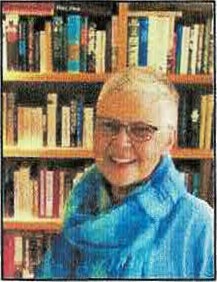 Chapter Presidents' Pagefrom your Washington State President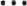        "Embracing Possibilities: Leading with Wisdom and Passion"        "Leading Women Educators Impacting Education Worldwide"Newsletter 27Dear Chapter Presidents, Area Liaisons, Committee Chairs and State Officers,     I sent the packet of amendments, SAP’s, registration form, and Treasurer’s report to 34 members without technology. I suggested that they contact a member of their chapter so they could join that person on Zoom and enjoy the state convention sometime during the April 26-May 1st week. Please reach out to members in your chapter who may have difficulty getting online. It would be wonderful to exceed the number of members we usually have during a normal state convention (around 120 or so). Please be aware that the amendments to be presented include having chapters sign up to have members with no tech at home supported with a monetary amount. I am currently printing and mailing to 34 members without tech.     Please register if you haven’t already. The process and form are on our website www.dkgwa.org  You must register or you won’t be able to Zoom with us and take advantage of all of the workshops, meetings, and celebrations. There are two deadlines listed below.   I will send out a packet in a few days with details of each day and agendas of meetings including the “Banquet”. There is a Schedule at a Glance on our website and a description of workshops if you are interested now.    The deadline for turning in Alpha Sigma News articles is April 15th. Barb McPherson’s job is lessened when everyone is on time. Thank you in advance for meeting this deadline.   Be sure to register for the Portland Conference. Go onto our international website (www.dkg.org) and register, look at the daily agenda and decide what you would like to take part in. An international conference is rarely presented in such close proximity to us. It’s even possible to carpool to Portland. Be sure to book a room now if you haven’t done so.    Here are some gems of wisdom from The Boy, the Mole, the Fox and the Horse. “I’m so small.”   “Yes but you make a huge difference!”“What do you want to be when you grow up?”    “Be Kind”“What do you think success is?”   “To love”“Most of the old Moles I know wish they had listened less to their fears and more to their dreams.”   Have a wonderful rest of the week.Gratefully, Susan Fritts, Washington State President, DKG Society InternationalDeadlines:	April 11, 2021  		Packet sent to all members incl. schedule, agendas, events April 15, 2021	Registration Deadline for state convention via regular mailApril 15, 2021	Deadline to submit articles to the Alpha Sigma NewsApril 15, 2021	Deadline to rent a table at Portland Conference to sell itemsApril 21, 2021	Registration Deadline for state convention via webpageApril 25-May 1, 2021	Virtual State Convention